GelijkvormigheidGelijkvormigheidskenmerkenGeef het kenmerk van gelijkvormigheid ( GelijkvormigheidsfactorBepaal de gelijkvormigheidsfactor (als de figuren gelijkvormig zijn)Oplossen van gelijkvormige driehoeken Omtrek, Oppervlakte en inhoud bij gelijkvormigheidStelling van ThalesEvenwijdige projectieBereken de waarde van x Stelling van Thales : 3 evenwijdige rechten`Bereken de waarde van x Stelling van Thales: Twee evenwijdige rechten en driehoekBereken de waarde van x Stelling Van Thales : Snijpunt tussen evenwijdige rechten Bereken de waarde van x Overzichtsoefeningen Stelling van Thales Bereken de waarde van x met behulp van de stelling van Thales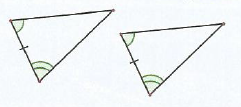 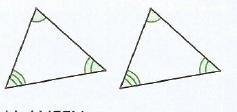 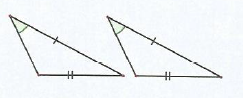 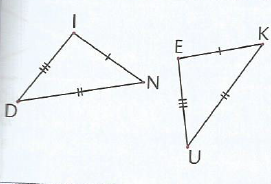 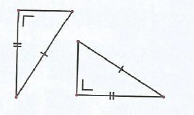 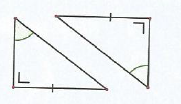 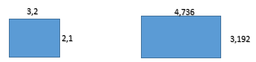 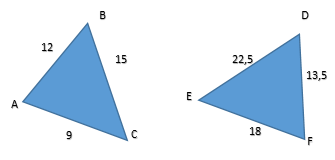 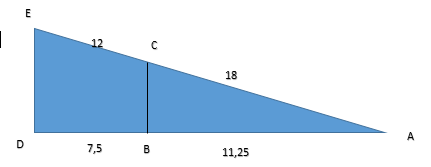 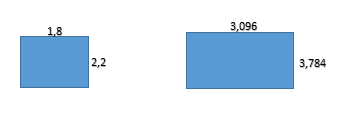 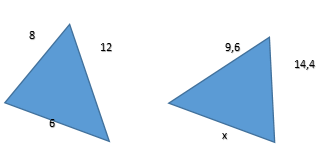 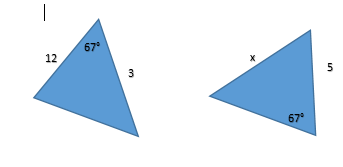 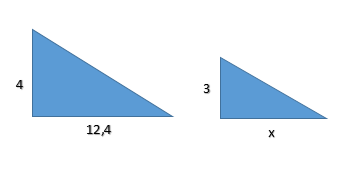 Een vierkant heeft een oppervlakte van 12 vierkante meter. De zijde wordt verlengd met een factor 3 . Wat is dan de nieuwe oppervlakte?Een kubus heeft een inhoud  van 2 kubieke  meter. De zijde wordt verlengd met een factor 3 . Wat is dan de nieuwe inhoud ?Een vierkant heeft een omtrek  van 120 meter. De zijde wordt verkleind met een factor 1/3 . Wat is dan de nieuwe omtrek?Een cirkel heeft een oppervlakte van 9 vierkante meter. De straal wordt verlengd met een factor 3 . Wat is dan de nieuwe oppervlakte?Een bol heeft een inhoud  van 3 kubieke  meter. De straal wordt verlengd met een factor 2 . Wat is dan de nieuwe inhoud ?Een kubus heeft een inhoud  van 128 kubieke  meter. De zijde wordt verkleind met een factor 1/4 . Wat is dan de nieuwe inhoud ?Een bol heeft een inhoud  van 375 kubieke  meter. De straal wordt verkleind met een factor 1/5. Wat is dan de nieuwe inhoud ?Een vierkant heeft een omtrek  van 12 meter. De zijde wordt verlengd met een factor 3 . Wat is dan de nieuwe omtrek?Een cirkel heeft een omtrek van 7 meter. De zijde wordt verlengd met een factor 5 . Wat is dan de nieuwe omtrek?Een vierkant heeft een oppervlakte van 160 vierkante meter. De zijde wordt verkleind met een factor 4 . Wat is dan de nieuwe oppervlakte?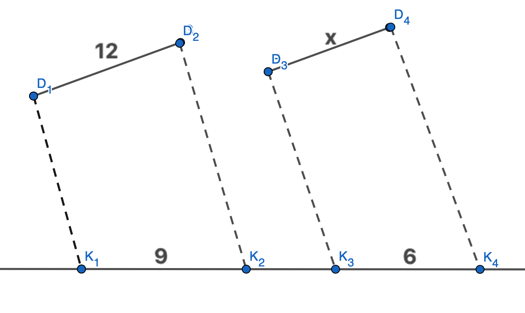 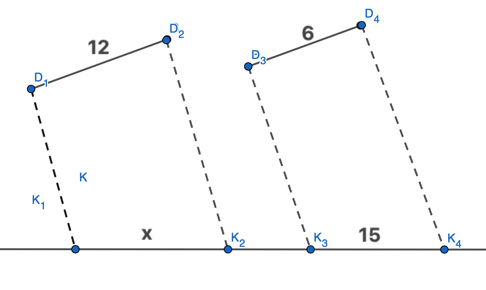 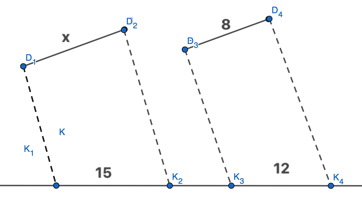 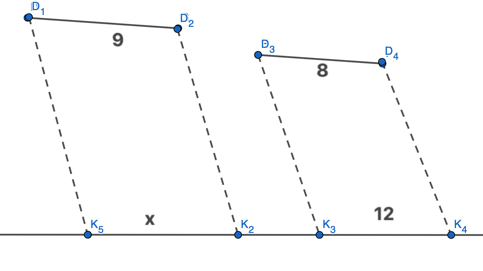 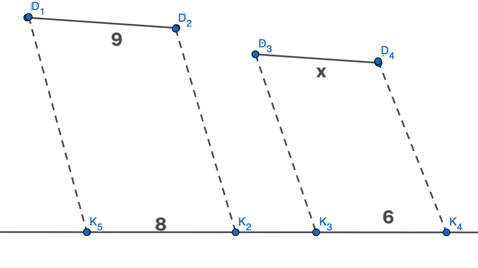 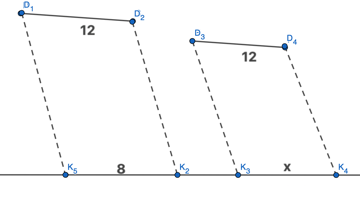 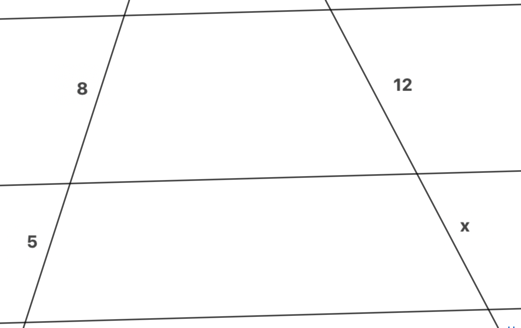 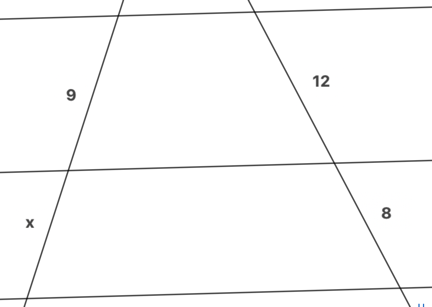 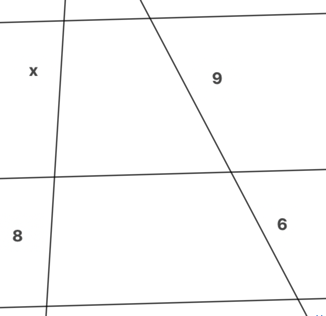 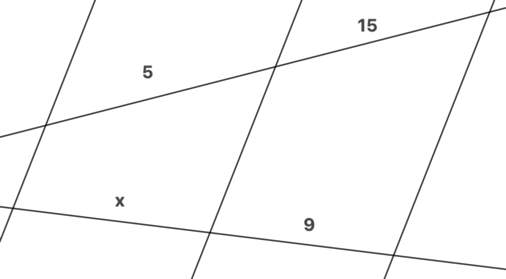 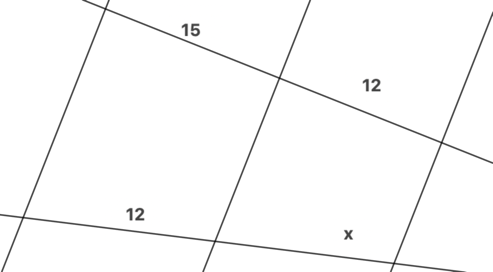 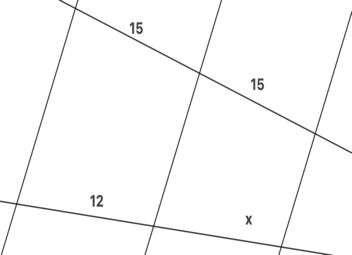 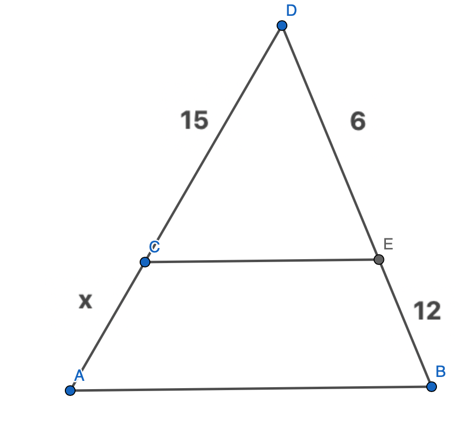 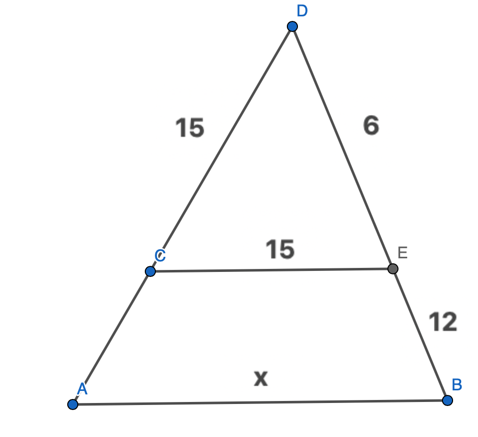 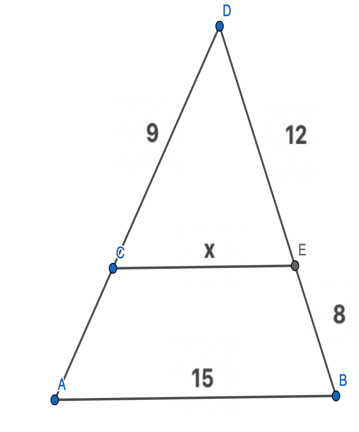 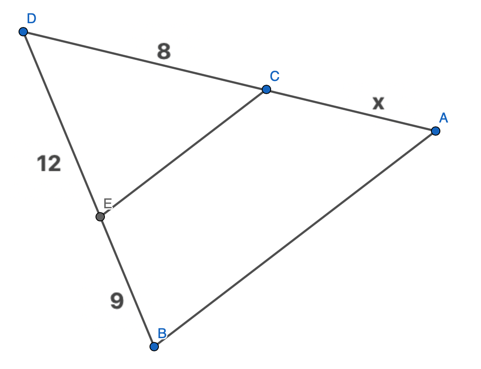 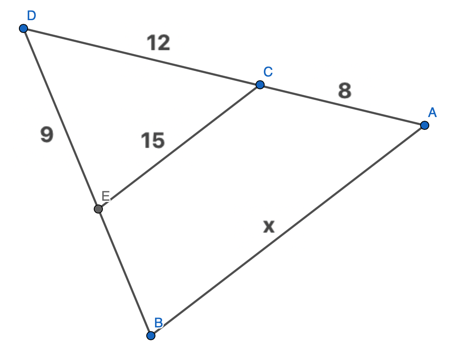 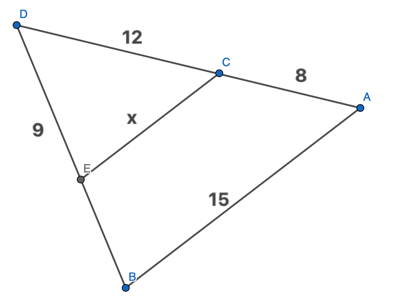 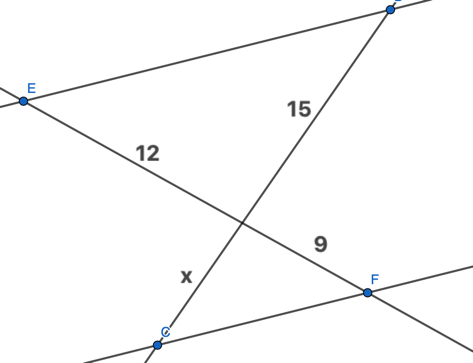 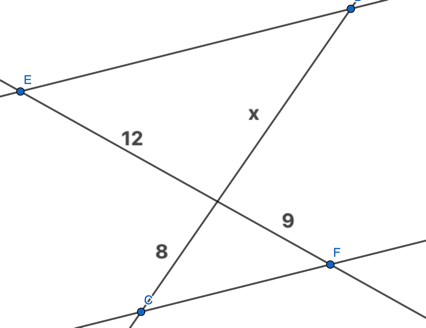 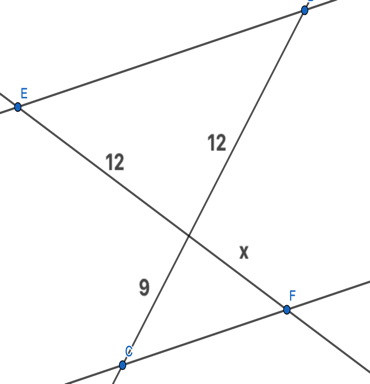 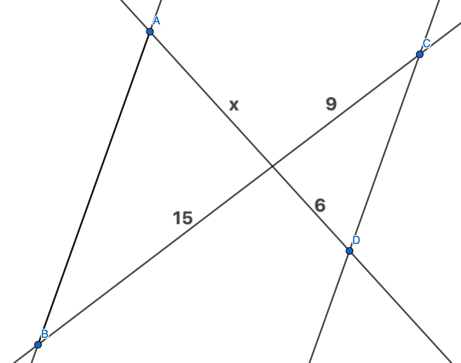 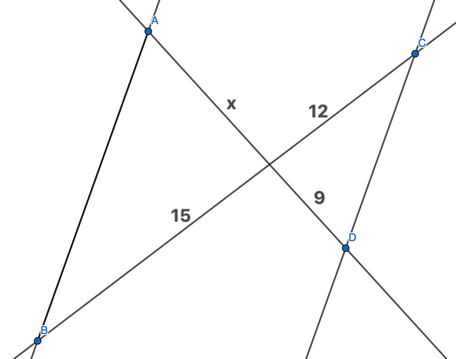 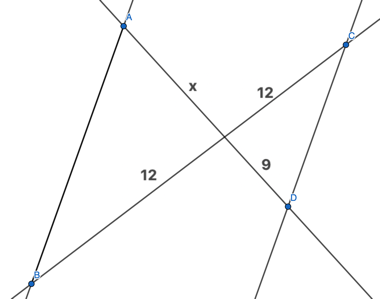 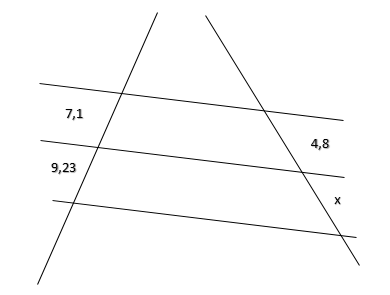 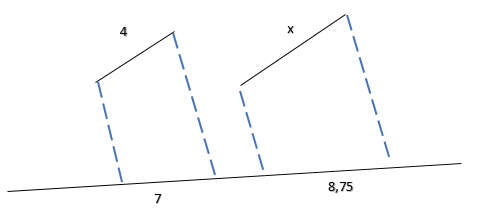 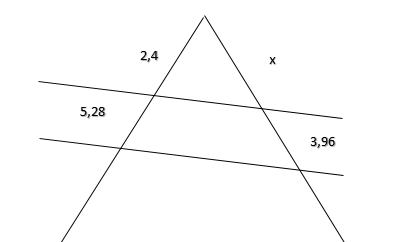 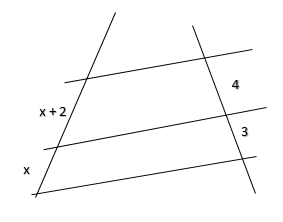 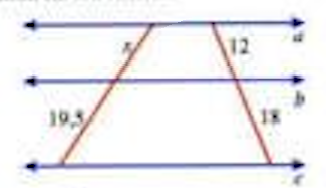 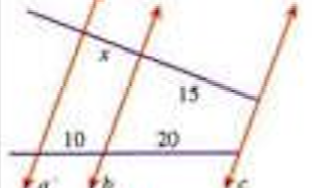 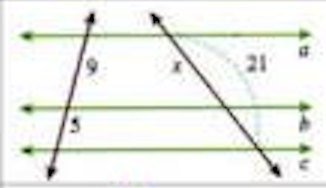 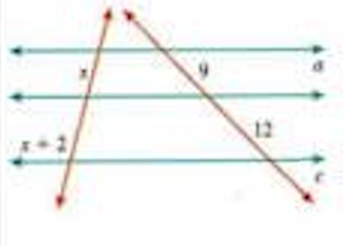 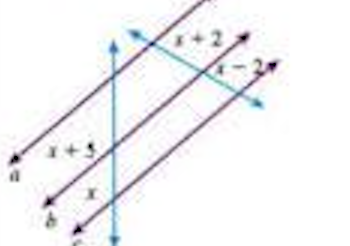 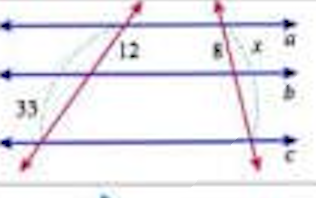 